剪定講習会　受講者募集会員の技術向上と人手不足分野を補うため剪定講習会の参加者を募集します。また、一般の方も参加可能です。シルバー会員及び60歳以上の方は条件を満たせば助成金が出ますので、詳しくは各事務所までお問い合わせください。担当　大垣・西脇　℡　74-8080　　垂井・赤尾　℡　23-1585開催期間　　　令和6年5月13日～29日（期間内の月・水・金　計8回の講習）講習内容※5/17～5/29　昼食、飲み物等は各自で用意してください場　所　　　　　5月13日・15日・29日大垣市職業訓練センター（大垣市西大外羽1丁目２２６-１）　　　　　　　　5月17日～27日大垣養老高等学校（養老郡養老町祖父江向野１４１８−４）受講料　19,000円（修了証と領収書の提示により、助成金9,000円を助成します。）助成金条件　講習会修了証を受け、その後1年間剪定業務に従事すること。申込締切　　　　5月2日（木）まで　【募集人員に達し次第締め切り】なお、秋の剪定講習会は10月2日（水）～10月21日（月）に実施予定です。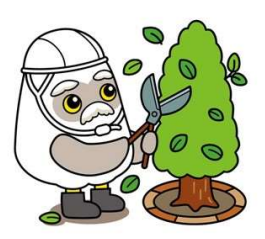 （公社）大垣地域シルバー人材センター　　　事務局　一同回月　日曜内　容場　所15月13日月開講式・実技説明等9：00～12：00大垣市職業訓練センター25月15日水園芸講座9：00～12：00大垣市職業訓練センター35月17日金剪定実技9：00～16：00大垣養老高等学校45月20日月剪定実技9：00～16：00大垣養老高等学校55月22日水剪定実技9：00～16：00大垣養老高等学校65月24日金剪定実技9：00～16：00大垣養老高等学校75月27日月剪定実技9：00～16：00大垣養老高等学校85月29日水園芸講座（接木）・閉講式9：00～15：30大垣市職業訓練センター予備6月3日月